Изх. №РД-12-02-1744/27.07.2020г.ПОКАНА    На основание  чл. 112, ал.1, т.2 от ППЗСПЗЗ  Областна дирекция „Земеделие“- Пловдив, с адрес: бул. “Марица“ №122, ет.3, организира избор за оценители на земеделски земи и трайни насаждения, вписани в регистъра на независимите оценители и притежаващи сертификат за оценителска правоспособност на земеделските земи и трайни насаждения за изготвяне на пазарна оценка за продажба на земеделска земя от ДПФ, по реда на чл.110 и сл. от ППЗСПЗЗ, находяща се в землището на , общ. Марица, обл. Пловдив   УВАЖАЕМИ ГОСПОЖИ И ГОСПОДА,  Областна дирекция „Земеделие“-Пловдив кани оценителите на земеделски земи и трайни насаждения вписани в регистъра на независимите оценители и притежаващи сертификат за оценителска правоспособност на земеделските земи и трайни насаждения да представят на адрес: гр.Пловдив, бул.“Марица“ № 122, ет.3, ст.4  до 17:30 часа на 03.08.2020г. оферти за изготвяне на пазарна оценка за продажба на земеделска земя от ДПФ, по реда на чл.110 и сл. от ППЗСПЗЗ, находяща се в землището на гр. Пловдив, общ. Пловдив, обл. Пловдив.  Към офертите да се приложат:  За юридически и физически лица: сертификат за оценителска правоспособност на земеделски земи и трайни насаждения, издаден от Камарата на независимите оценители, методи за определяне на стойността на земята.  Ценова оферта за изготвяне на 1 бр. оценка на поземлен имот.  Срок за изготвяне на оценка на 1 бр. поземлен имот.  Критерии за избор на изпълнител за извършване на оценка ще бъде оферираната сума за плащане на извършена оценка и срок за изготвянето й. Съгласувал:“АПФСДЧР“С уважение,

Татяна Богоева (Директор)
Главна дирекция Аграрно развитие
27.07.2020г. 15:06ч.
ОДЗ-Пловдив


Електронният подпис се намира в отделен файл с название signature.txt.p7s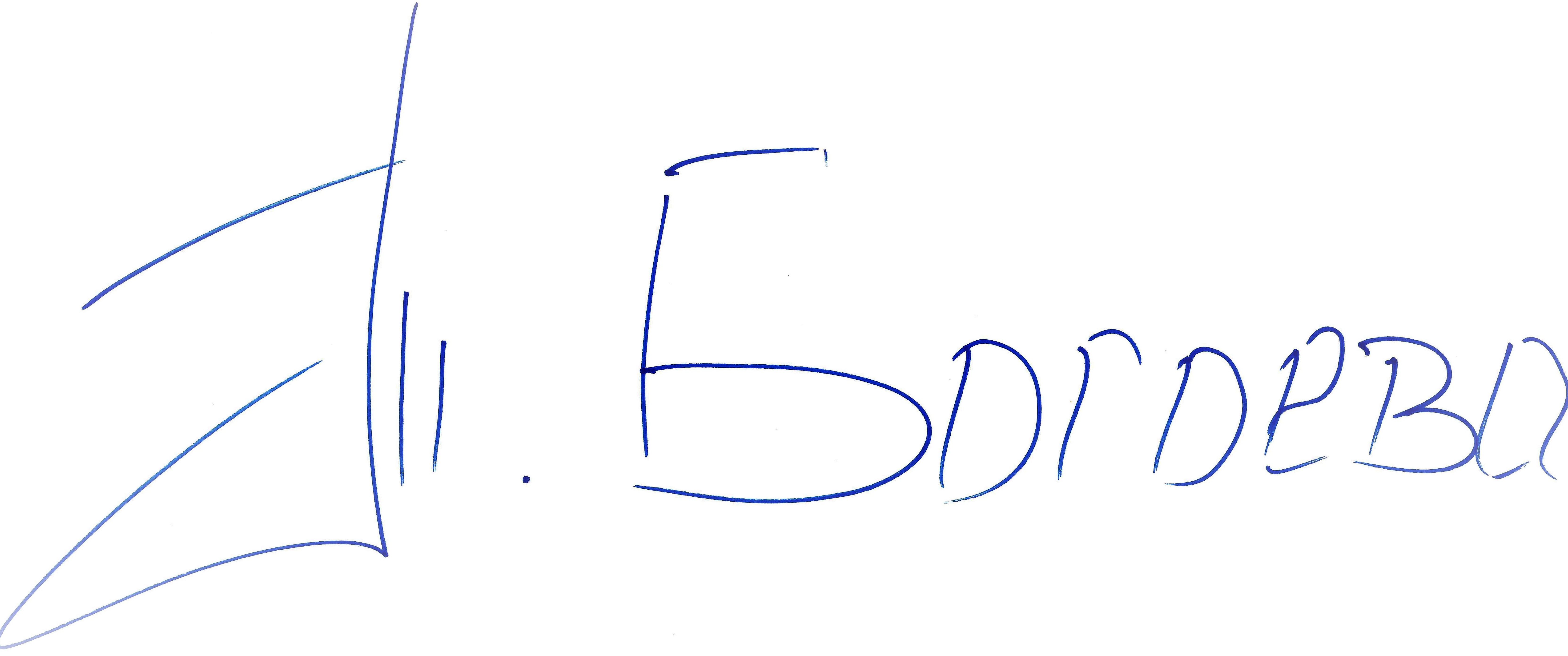 